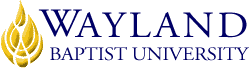 WBUonlineSchool of ArtUNIVERSITY MISSION STATEMENTWayland Baptist University exists to educate students in an academically challenging, learning-focused, and distinctively Christian environment for professional success, and service to God and humankind.COURSE NUMBER & NAME: Art 3300, Intermediate Digital Photography 

TERM: Fall  2019, Aug 19 – Nov 2INSTRUCTOR: Gordon ZeiglerCONTACT INFORMATION:Cell phone: (806) 729-6722WBU Email: gordon.zeigler@wayland.wbu.eduOFFICE HOURS, BUILDING & LOCATION: By Arrangement Only;  Adjunct, No On Campus Office Hours
COURSE MEETING TIME & LOCATION:Virtual Campus/BlackboardCATALOG DESCRIPTION: ART 3300. Intermediate Photography (MCOM 3300) - further concentration on photographic composition, development and manipulation of imagery, with emphasis on color photograph. Students are required to provide own professional class camera , textbook and supplies.PREREQUISITE: None Required (Catalog now reflects that update!)SUGGESTED BUT NOT REQUIRED TEXTBOOK AND RESOURCE MATERIAL: Text for the course is Monte Zucker’s Portrait Photography, ISBN 158428134. It is in paperback and E-Book, which is reasonably priced, convenient for web access and readily available for purchase site: https://www.amazon.com/Monte-Zuckers-Portrait-Photography-Handbook/dp/1584282134OPTIONAL MATERIALSBasic How-To Guides for Photoshop would be very helpful.  Though not required, this is an excellent time to acquire Adobe Photoshop, which is available in Education Edition and at a discount for Wayland Art Students direct from Adobe.  
COURSE OUTCOMES AND COMPETENCIES:
Students successfully completing this course will be able to: Describe and demonstrate basic composition, the rule of thirds, shade and shadow portrait lighting, and camera handling.Discuss the main differences between black and white and color photography.Write a brief analysis of their photographs.List the strengths found in classic images by well-known artists and by unknown but outstanding photographers. Distinguish strong from weak techniques in lighting, focus, camera angle, presentation, human interest and emotion.Instructor will help direct each student in setting competency goals in various photographic categories. Subject Focus: In order to enhance interest, each semester may feature a different focus topic, and with the current being Portrait Photography.Major end goal of the course is to achieve the art of self-assessment of photographic work in accordance with a list of the critiqueing categories used for decades by the National Professional Photographers Association in local, regional and national competition for artistic expression among NPPA members.   This is not the grading rubric, but a way to assess student’s own work on an artistic level using a widely accepted criteria.
No matter what genre of photography, the expected outcomes include practical understanding of:  composition, rule of thirds, shade and shadow portrait  lighting, camera handling,. It is assumed students already possess Photoshop techniques, and understand tonal concept of dynamice range and so on.  A very outstanding text was available in the portrait area, which afforded the opportunity to direct the focus on people photography, aka portraiture. As many as 8 individual assignments will be developed in concert with the syllabus schedule. This series of projects is designed to help students develop a systematic analysis of their own photographs and help them benefit from the study of the classic images by well-known artists of the past as well as works by unknown but outstanding photographers - all distinguishing themselves in the way their lighting, focus, camera angle, presentation and human interest and emotion make a strong statement or communicate a significant message. In conclusion,The goal of the course is leave with each student a heightened understanding of the tools and their application in the process of portrait photographic expression and conveying personality and character of  the subject.
ATTENDANCE REQUIREMENTS:As stated in the Wayland Catalog, students enrolled at one of the University’s external campuses should make every effort to attend all class meetings. All absences must be explained to the instructor, who will then determine whether the omitted work may be made up. When a student reaches that number of absences considered by the instructor to be excessive, the instructor will so advise the student and file an unsatisfactory progress report with the campus executive director. Any student who misses 25 percent or more of the regularly scheduled class meetings may receive a grade of F in the course. Additional attendance policies for each course, as defined by the instructor in the course syllabus, are considered a part of the University’s attendance policy.STATEMENT ON PLAGIARISM & ACADEMIC DISHONESTY:Wayland Baptist University observes a zero tolerance policy regarding academic dishonesty. Per university policy as described in the academic catalog, all cases of academic dishonesty will be reported and second offenses will result in suspension from the university.DISABILITY STATEMENT:In compliance with the Americans with Disabilities Act of 1990 (ADA), it is the policy of Wayland Baptist University that no otherwise qualified person with a disability be excluded from participation in, be denied the benefits of, or be subject to discrimination under any educational program or activity in the university. The Coordinator of Counseling Services serves as the coordinator of students with a disability and should be contacted concerning accommodation requests at (806) 291-3765. Documentation of a disability must accompany any request for accommodations.COURSE REQUIREMENTS and GRADING CRITERIA:Grading Scheme for each assignment:Grading system in this art course is individual assignments critiqued by professor.  The course  involves both written work and assigned photographs.  Photos will be graded according to the following critique subjects, with a total 20 points possible with each, adding to 100 points.  The area to be critiqued are: Composition, Image Quality, Lighting and Photoshop Technique.Each assignment will be graded on the basis of following instructions thoroughly, with performance based on a few procedures specified on each week-by-week assignment in blackboard.Rubric used in Grading, seeks to evaluate a student generally in these levels of mastery:
A   Student work indicates mastery of skills being taught in the weekly assignment. Followed instructions well, each point covered in weekly project photo and presentation by student in accordance with proper spelling and grammar and formatting, to include name, assignment title and course.
B   Good result, but work indicates less than complete mastery of skills being taught in weekly assignment yet demonstrated understanding of most presented . Followed most instructions, but lacking minor required elements, and/or problems with spelling, grammar and formattingC  Student work  turned in but lacking a majority of the skills being taught in the weekly assignment.  Assignment completed and turned in on time, but work lacked detail and depth due to briefness of effort, and the skills referred to in the particular week were not mastered in the assignment and/or problems with spelling, grammar and formatting
D  Work turned in was severely lacking, with few if any of the objectives of the course met.  Other considerations:  Late work results in a 10 point penalty per week that it is overdue.  Work over two weeks late will receive a grade of zero.  Photo Requirements: You are required to provide a professional 35mm digital high resolution camera. Photos with smartphones or I-phones are not accepted.  All Photos for assignments are geared to allow study of techniques followed by photo shoot and learning experiences, therefore photo work must be  taken within the window of the course, not prior to the course. The date photos are created will be checked with photo tags that are embedded in photos at time they were taken.

Students may max out in each of the five categories by showing exceptional performance in:  CRAFTSMANSHIP: Work demonstrates respect and care for its presentation. COMPOSITION:  Student work shows an exceptional understanding and ability to manipulate the elements of art in respect to their relationships with the principles of composition. ARTISTIC CONTENT: Student work exhibits an aesthetic content that represents or illustrates a complex, symbolic expression which creates an illuminating experience in the viewer. Grade Appeal Statement: “Students shall have protection through orderly procedures against prejudices or capricious academic evaluation. A student who believes that he or she has not been held to realistic academic standards, just evaluation procedures, or appropriate grading, may appeal the final grade given in the course by using the student grade appeal process described in the Academic Catalog. Appeals  may  not  be  made  for  advanced  placement  examinations  or  course bypass examinations. Appeals are limited to the final course grade, which may be upheld, raised, or lowered at any stage of the appeal process. Any recommendation to lower a course grade must be submitted through the Vice President of Academic Affairs/Faculty Assembly Grade Appeals Committee for review and approval. The Faculty Assembly Grade Appeals Committee may instruct that the course grade be upheld, raised, or lowered to a more proper evaluation.”TENTATIVE SCHEDULEADDITIONAL INFORMATION
You must have access to Adobe Photoshop or some GIMP or some other editing software, and must use a digital SLR camera of at least 6 megapixels is required, and a full adjustable camera that can be used on manual settings is desirable.  No smartphone use allowed in this course.WeekTopicsAssignmentsDue DatesWeek of Aug 19Tutorial 1: Portraits, A DefinitionPg. 10 – Informal Facial PortraitProject Due By SundayWeek of Aug 26Tutorial 2:  History of the PortraitTutorial 3: Types of PortraitureRead for Enrichment. Second Informal PortraitProject Due By SundayWeek of Sept 912 Guidelines you can use on all your work to sharpen skills and improve your artistic abilities in photographywork to sharpen skills and improve your artistic abilities in photographyThe 12 Elements of Professional Portrait JudgingProject Due By SundayWeek of Sept 16Portraiture of Yousuf KarshRead Beginning Page 58: Lighting for TextureProject Due By SundayWeek of Sept 23Tutorial 25: Posing & PsychologyUsing S Curve, Rule of Thirds, Aesthetics of CompositionProject Due By Sunday  June 30Week of Sept 30Documentary Composition & Context: Tutorial 22;  Tutorial 37:The Natural Portrait Settings Environmental Portrait  Photograph and document a custom or tradition observed on July 4th, Independence DayHoliday Break!Project Due By Sunday, July 14Week of Oct 2Tutorial 32-35: ControlledLighting: The Chiaroscuro ConceptPg 117 Eyes, Wrinkles and More; Pg 69: Experiment with Fill Light; Pg 132: High Contrast for PortraitsProject Due By SundayWeek of Oct 9Focus on the ‘Face Only’ in this assignment. Tutorial 30: Photoshop  And The PortraitPg 94 Mood StudyProject Due By SundayWeek of Oct 16Semester ends Nov 2Professional Photo CritiqueProject Due By Friday Oct 22